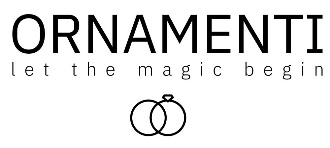 16.2.2023TZ – Oslavte Den žen jak se patří. Šperkem z OrnamentiMezinárodní den žen se tradičně slaví 8. března. Svátek má sice složitou historii, v jádru ale stojí oslava žen a ženské energie v našich životech. Věnujte proto své ženě milou pozornost a ukažte jí, jak moc si jí ceníte. A nemusí to být jen vaše manželka či přítelkyně, může to být kterákoli z významných žen ve vašem okolí. Maminka, sestra, kamarádka, kolegyně či šéfová. Uvidíte, že jí vykouzlíte úsměv na tváři a otevřete srdce! A to se cení. Šperky z chirurgické oceliPřemýšlíte, jaký dárek zvolit? Mimo tradiční kytky je ideálním dárkem pro každou ženu krásný šperk. Dnes jsou ženy aktivní, rády sportují, cestují a jsou stále v pohybu. Vyberte proto šperk, který s nimi udrží krok. Šperky Ornamenti z chirurgické oceli jsou voděodolné, lze se s nimi plavat, sprchovat se i sportovat. Nemusí se vůbec sundávat a spolu s majitelkou zvládnou všechny běžné denní činnosti. Navíc jsou nealergizující, neobsahují nikl ani olovo, jsou vhodné i pro citlivou pleť a vydrží krásné velmi dlouho!Sady šperků, zirkony, perly a vrstveníJaký šperk vybrat? Zvolte třeba některou z luxusních sad šperků Ornamenti. Najdete zde skvěle nakombinované sety prstýnků, náušnic či náhrdelníků. Vyberte třeba set tří překrásných prstýnků Trio gold, nebo set náhrdelníku s náramkem Oval Pearl gold, ozdobený perlami.Každá žena má také ráda vše, co se třpytí. Dobrou volbou jsou proto šperky zdobené čirými i barevnými zirkony, nebo šperky s perlami, které jsou dnes velmi módní, symbolizují ženskost, luxus a sluší opravdu každé ženě. Skvělá volba je třeba zajímavě řešený pozlacený prstýnek Zirconia gold, pozlacené náušnice Chunky Pearl gold s přívěsky z přírodních perel, či působivý náramek Pearls Zirconia gold, který zdobí jak perly, tak zirkony. Trendem dneška je také vrstvení a kombinování šperků. Zaručený úspěch budete mít se šperkem, který  esenci vrstvení nese již v sobě. Dobrý tip je pozlacený náramek Triple Snake gold, složený ze tří plochých náramků, nebo působivý náhrdelník Double Love you gold, který má dva různé náhrdelníky a přívěšek.Dárkový poukaz na poslední chvíliV Ornamenti máte na výběr z nepřeberného množství překrásných a kvalitních náušnic, náhrdelníků, náramků i prstýnků. Pro dárek na poslední chvíli můžete využít i dárkový poukaz na nákup šperků Ornamenti v hodnotě 3000 Kč, 2000 Kč, 1500 Kč a 1000 Kč. Je to skvělý tip na univerzální dárek, který ocení každá žena. Navíc ho můžete mít opravdu „v minutce“, po zaplacení vám obratem přistane v e-mailu. Ideální pro všechny, kteří často zapomínají na svátky, výročí či narozeniny.Šperky i dárkový poukaz najdete na webových stránkách www.ornamenti.cz.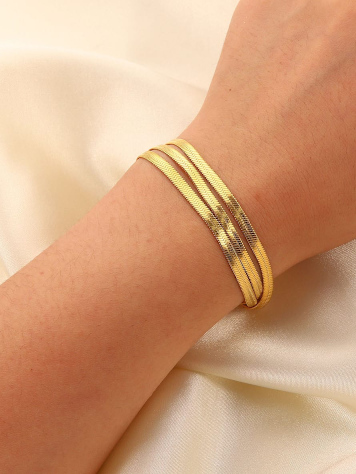 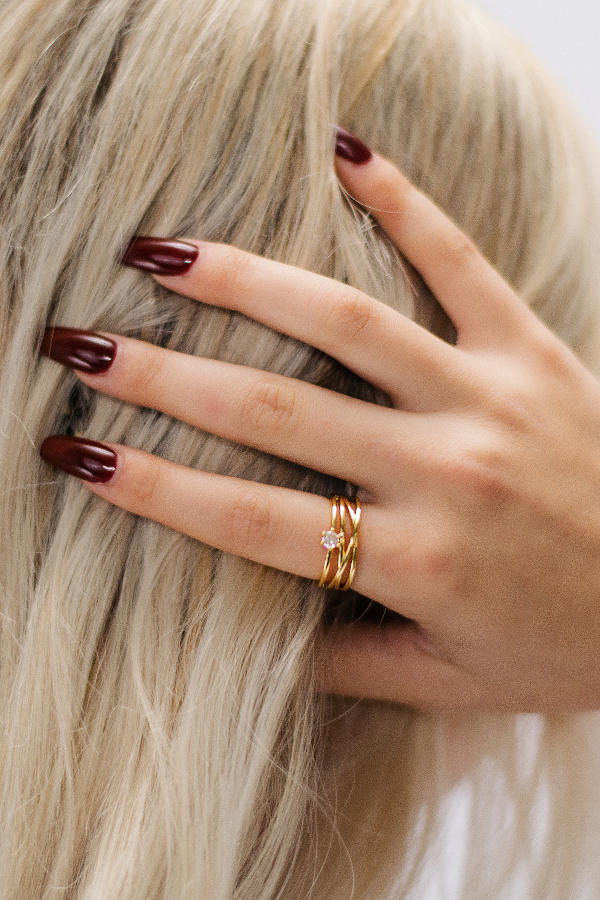 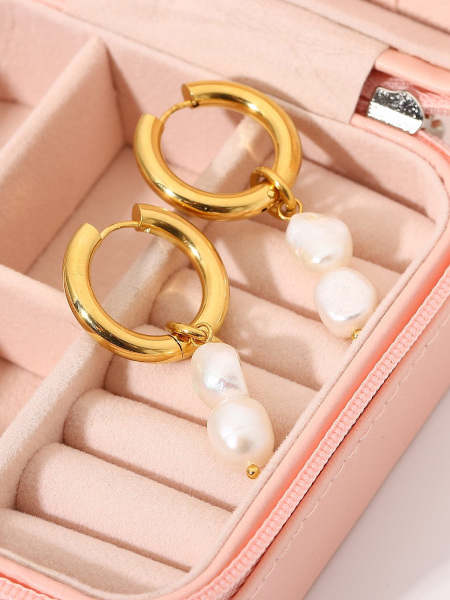 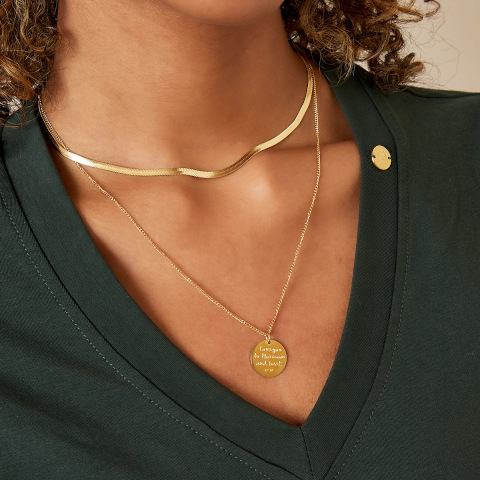 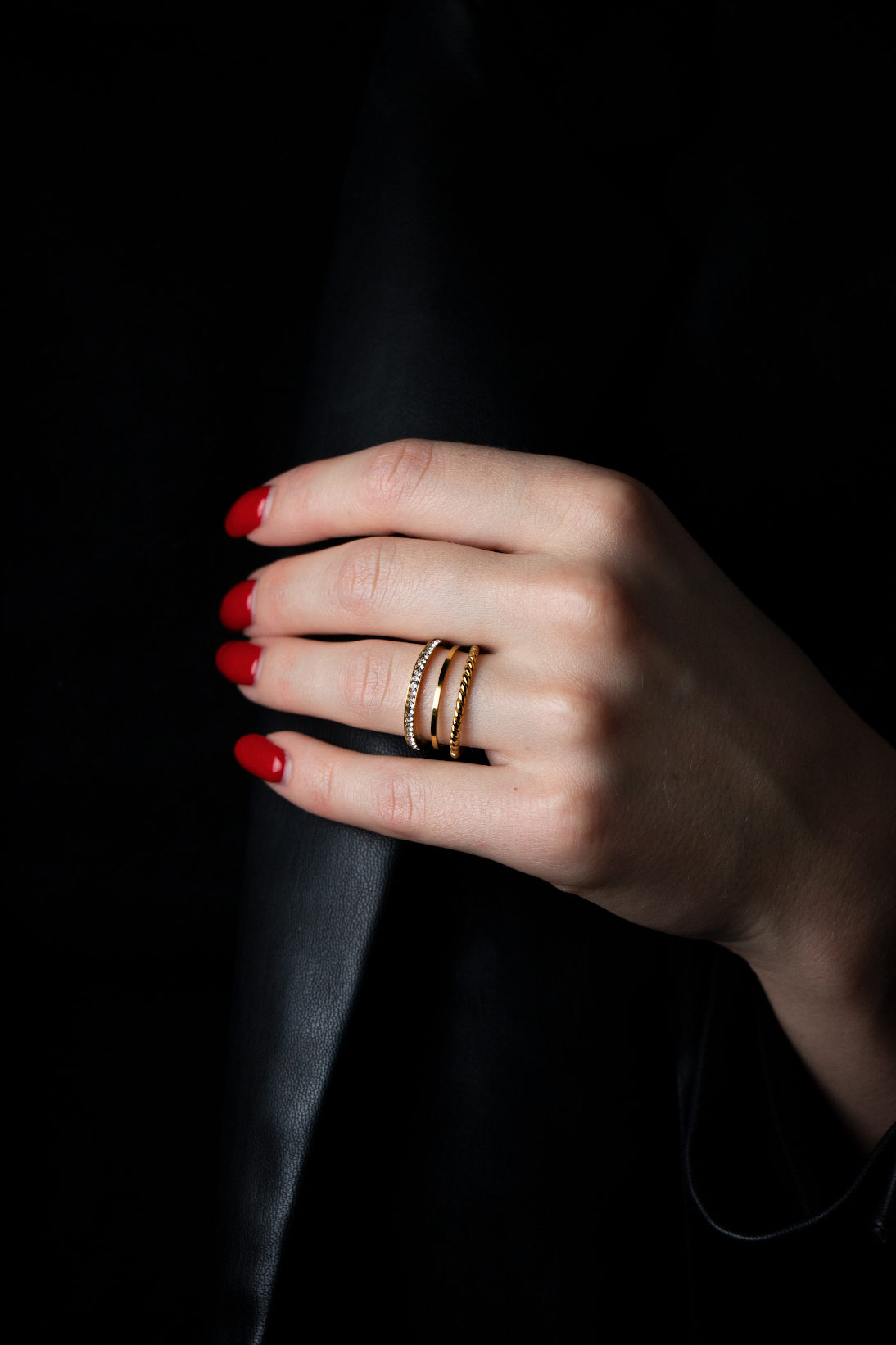 Kontakty:							Mediální servis:Ornamenti 							cammino...www.ornamenti.cz 						Dagmar KutilováFacebook/Ornamenti 	 					e-mail: kutilova@cammino.czInstagram/Ornamenti						tel.: +420 606 687 506  								www.cammino.cz